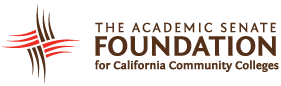 May 24/25, 2017Report for Area Meetingsby Ginni MayBoard of DirectorsPresident: Ginni MayASCCC North RepresentativeSecretary: Adrienne FosterASCCC South RepresentativeTreasure: Craig RutanASCCC Area D RepresentativeDirector: Lorraine Slattery-FarrellMt. San Jacinto CollegeDirector:Michelle SampatMt. San Antonio CollegeDirector:April PavlikLos Angeles City CollegeDirector:Lara BaxleyCuesta CollegeExecutive Director: Julie AdamsASCCC Executive DirectorDevelopment Director:Erika PrasadThe Spring Fling 2017The Academic Senate Foundation's 4th Annual Spring Fling and Fundraiser will take place during the plenary session on Friday evening, April 21, 7:00 p.m. – 10:00 p.m. at the San Mateo Marriot, 1770 South Amphlett Blvd., San Mateo, CA 94402. There will be food, drinks, dancing, and of course, a fun time with your colleagues. This year, we are holding a Raffle throughout the plenary session.What can you do to help the Academic Senate Foundation?Purchase a ticket or VIP Table for the Spring Fling!Invite your colleagues to purchase a ticket or share in the purchase of a VIP Table.Invite your college President and Vice President (and for multi-college districts, Chancellors and Vice Chancellors) to purchase a VIP Table and host a team from your college or district.Donate items for the Raffle. Ask your colleagues (faculty, administration, and staff) to donate items: artwork such as paintings, sculpture, jewelry, drawings, ceramics; books, wines, beers and spirits; tickets to professional sporting events; tickets to performances such as theatre, symphony, comedy club, ballet; stays at vacation homes, resorts, condos, hotels; items to contribute to a gift basket such as soaps, candles, cosmetics, toys, games, cooking items; jewelry; new electronic devices; and more… Where do I purchase a ticket or VIP Table for the Spring Fling?Visit the Spring Plenary 2017 websiteOne ticket ($150) includes entry to the Spring Fling, dinner, and danceVIP Table for 8 guests ($1500) includes a before dinner reception with champagne and appetizersRaffle prizes awarded in two categories – Click here to make your raffle donation.Dancing late into the nightRaffle donations are tax-deductibleWhat does the Academic Senate Foundation do?Provides scholarships for part-time faculty to attend ASCCC events, Supports the Professional Development College, Sponsors the CTE Curriculum Regional meetings, Supports research projects in Academic and Professional Matters (Title 5 §53200)More information can be found on the Academic Senate Foundation website http://asfccc.comThe Academic Senate Foundation sincerely thanks you for your support and all that you do to provide the highest quality education for the students in the California community colleges. If you have any questions, feel free to contact Ginni May, President of the ASFCCC or any one of the Directors.